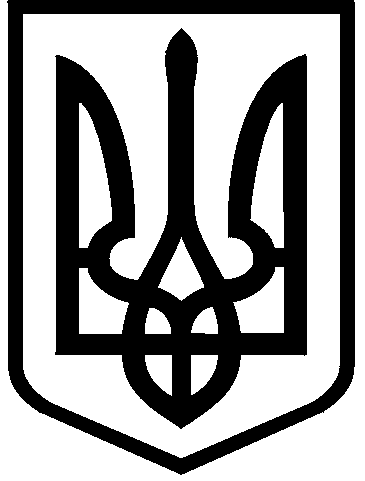 КИЇВСЬКА МІСЬКА РАДАІХ СКЛИКАННЯПОСТІЙНА КОМІСІЯ З ПИТАНЬ ПІДПРИЄМНИЦТВА, ПРОМИСЛОВОСТІ ТА МІСЬКОГО БЛАГОУСТРОЮ01044, м. Київ, вул. Хрещатик, 36  к. 1005                                                                                      тел.:(044)202-70-29Протокол № 11/12засідання постійної комісії Київської міської ради з питань підприємництва, промисловості та міського благоустрою	від 17.11.2021 р.Місце проведення: Київська міська рада, м. Київ, вул. Хрещатик, 36,     10-й поверх, каб. 1017, 11.00.Склад комісії: 4 депутати Київської міської ради.Присутні 3 депутати Київської міської ради, члени постійної комісії з питань підприємництва, промисловості та міського благоустрою: Відсутній 1 депутат Київської міської ради, секретар постійної комісії з питань підприємництва, промисловості та міського благоустрою Василь ПОПАТЕНКО.Присутні  (запрошені) на засіданні постійної комісії:Порядок денний:Звіт робочої групи щодо перевірки стану функціонування комунальних підприємств: КП «Житній ринок», КП «Бессарабський ринок», КП «Володимирський ринок».(Доповідачі:  Трубіцин В.С. –  голова постійної комісії Київської міської ради з питань підприємництва, промисловості та міського благоустрою,  Никорак І.П. – перший заступник голови постійної комісії Київської міської ради з питань підприємництва, промисловості та міського благоустрою, Попатенко В.С. – секретар постійної комісії Київської міської ради з питань підприємництва, промисловості та міського благоустрою)Про розгляд проєкту рішення Київської міської ради «Про Концепцію інтегрованого розвитку Подільського району м. Києва» доручення заступника міського голови-секретаря Київської міської ради від 20.10.2021  № 08/231-3765/ПР.(Доповідачі: Бондаренко В.В.  –  депутат Київської міської ради,  Мондриївський В.М. – депутат Київської міської ради, Лимар Ю.В. – депутат Київської міської ради, Брагінський В.В. – депутат Київської міської ради)Про розгляд проєкту рішення Київської міської ради «Про внесення змін до Порядку організації та проведення недержавних масових заходів релігійного, культурно-просвітницького, спортивного, видовищного та іншого характеру в місті Києві, затвердженого рішенням Київської міської ради від 19 грудня 2019 № 470/8043» доручення заступника міського голови-секретаря Київської міської ради від 21.10.2021 № 08/231-3778/ПР.(Доповідач: Трубіцин В. С. – депутат Київської міської ради )Про розгляд проєкту рішення Київської міської ради  «Про передачу ТОВАРИСТВУ З ОБМЕЖЕНОЮ ВІДПОВІДАЛЬНІСТЮ «САДОВОД-2007» земельної ділянки в оренду для експлуатації та обслуговування нежитлового будинку- магазину з подальшою реконструкцією на вул. Мурманській, 8 у Деснянському районі міста Києва (414441962)» доручення заступника міського голови-секретаря Київської міської ради від 27.10.2021 № 08/231-3891/ПР.(Доповідач: Дворніков В.М. – перший заступник директора Департаменту земельних ресурсів виконавчого органу Київської міської ради (КМДА))5.  Про розгляд проєкту рішення Київської міської ради «Про передачу громадянам Погосяну Агасі Арменовичу, Погосян Маргариті Агасіївні земельної ділянки в оренду для експлуатації та обслуговування нежитлових будівель кафе та магазину на вул. Радунській, 36-А, Б у Деснянському районі міста Києва (543941534)» доручення заступника міського голови-секретаря Київської міської ради від 22.10.2021 № 08/231-3843/ПР.(Доповідач: Дворніков В.М. – перший заступник директора Департаменту земельних ресурсів виконавчого органу Київської міської ради (КМДА))6. Про розгляд проєкту рішення Київської міської ради «Про передачу громадянам Камінському Віктору Івановичу, Сліпцю Петру Петровичу земельних ділянок в оренду для будівництва та обслуговування адміністративних будинків, офісних будівель компаній, які займаються підприємницькою діяльністю, пов’язаною з отриманням прибутку на вул. Святошинській, 3-А у Святошинському районі міста Києва (244671743)» доручення заступника міського голови-секретаря Київської міської ради від 23.10.2021 № 08/231-3857/ПР.(Доповідач: Дворніков В.М. – перший заступник директора Департаменту земельних ресурсів виконавчого органу Київської міської ради (КМДА))7. Про розгляд проєкту рішення Київської міської ради «Про продаж земельної ділянки на просп. Перемоги, 115 у Святошинському районі м. Києва товариству з обмеженою відповідальністю «Фінішор і К» для обслуговування та експлуатації будівлі магазину (361175273)» доручення заступника міського голови-секретаря Київської міської ради від 23.10.2021 № 08/231-3858/ПР.(Доповідач: Дворніков В.М. – перший заступник директора Департаменту земельних ресурсів виконавчого органу Київської міської ради (КМДА))8. Про розгляд проєкту рішення Київської міської ради «Про зміну цільового призначення земельної ділянки, яка перебуває у приватній власності громадянки Петренко Ірини Василівни для будівництва і обслуговування багатоквартирного житлового будинку з об'єктами торгово-розважальної та ринкової інфраструктури на вул. Жамбила Жабаєва, 23, 25, 27, 29 у Шевченківському районі міста Києва (547239097)» доручення заступника міського голови-секретаря Київської міської ради від 23.10.2021 № 08/231-3871/ПР.(Доповідач: Дворніков В.М. – перший заступник директора Департаменту земельних ресурсів виконавчого органу Київської міської ради (КМДА))9. Про розгляд проєкту рішення Київської міської ради «Про передачу товариству з обмеженою відповідальністю «ГАРАНТ ПРОФ ІНВЕСТ» земельної ділянки в оренду для будівництва, експлуатації та обслуговування житлового комплексу з вбудовано-прибудованими приміщеннями комерційного призначення та торгівельного центру на вул. Оноре де Бальзака, 68/18 у Деснянському районі міста Києва (711939391)» доручення заступника міського голови-секретаря Київської міської ради від 22.10.2021 № 08/231-3849/ПР.(Доповідач: Дворніков В.М. – перший заступник директора Департаменту земельних ресурсів виконавчого органу Київської міської ради (КМДА))10. Про розгляд проєкту рішення Київської міської ради «Про внесення змін до рішення Київської міської ради від 07.02.2019 № 96/6752 «Про продаж земельної ділянки або права оренди на неї на земельних торгах (аукціоні) для будівництва, експлуатації та обслуговування торговельного центру з закладами громадського харчування на вул. Академіка Заболотного, 47 у Голосіївському районі м. Києва» (671884997)» доручення заступника міського голови-секретаря Київської міської ради від 23.10.2021 № 08/231-3866/ПР.(Доповідач: Дворніков В.М. – перший заступник директора Департаменту земельних ресурсів виконавчого органу Київської міської ради (КМДА))11. Про розгляд проєкту рішення Київської міської ради «Про продаж земельної ділянки на вул. Героїв Дніпра, 41 (літ. Н) у Оболонському районі м. Києва товариству з обмеженою відповідальністю «РИНОК ОБОЛОНЬ» для експлуатації та обслуговування будівель торгівлі (668481165)» доручення заступника міського голови-секретаря Київської міської ради від 23.10.2021 № 08/231-3867/ПР.(Доповідач: Дворніков В.М. – перший заступник директора Департаменту земельних ресурсів виконавчого органу Київської міської ради (КМДА))12. Про розгляд проєкту рішення Київської міської ради «Про продаж на земельних торгах земельної ділянки (або права оренди на неї) на шосе Стратегічному, 23 у Голосіївському районі м. Києва для будівництва, експлуатації та обслуговування магазину (648994903)» доручення заступника міського голови-секретаря Київської міської ради від 23.10.2021 № 08/231-3860/ПР.(Доповідач: Дворніков В.М. – перший заступник директора Департаменту земельних ресурсів виконавчого органу Київської міської ради (КМДА))13. Про розгляд проєкту рішення Київської міської ради «Про продаж земельної ділянки на вул. Петропавлівській, 2-б у Подільському районі м. Києва товариству з обмеженою відповідальністю «ПАВІЛЬЙОН ПЕТРОПАВЛІВСЬКИЙ» для експлуатації та обслуговування будівлі громадського харчування та роздрібної торгівлі (211667647)» доручення заступника міського голови-секретаря Київської міської ради від 23.10.2021 № 08/231-3864/ПР.(Доповідач: Дворніков В.М. – перший заступник директора Департаменту земельних ресурсів виконавчого органу Київської міської ради (КМДА))14. Про розгляд проєкту рішення Київської міської ради «Про продаж земельної ділянки на Оболонській площі, 4 у Оболонському районі м. Києва товариству з обмеженою відповідальністю «ОМЕГА5» для експлуатації та обслуговування торговельного павільйону (333860350)» доручення заступника міського голови-секретаря Київської міської ради від 23.10.2021 № 08/231-3865/ПР.(Доповідач: Дворніков В.М. – перший заступник директора Департаменту земельних ресурсів виконавчого органу Київської міської ради (КМДА))15. Про розгляд проєкту рішення Київської міської ради «Про передачу громадянину Радьку Микиті Олександровичу в оренду земельної ділянки для експлуатації та обслуговування виробничо-складських будівель і споруд на вул. Набережно-Корчуватській, 136, корп. 1 у Голосіївському районі міста Києва (544541994)» доручення заступника міського голови-секретаря Київської міської ради від 08.10.2021 № 08/231-3722/ПР.(Доповідач: Дворніков В.М. – перший заступник директора Департаменту земельних ресурсів виконавчого органу Київської міської ради (КМДА))16. Про розгляд проєкту рішення Київської міської ради «Про відмову ТОВАРИСТВУ З ОБМЕЖЕНОЮ ВІДПОВІДАЛЬНІСТЮ «ДНІПРОВСЬКИЙ БТГЦ» у наданні дозволу на розроблення проєкту землеустрою щодо відведення земельної ділянки в оренду для будівництва та обслуговування будівель ринкової інфраструктури (адміністративних будинків, офісних приміщень та інших будівель громадської забудови, які використовуються для здійснення підприємницької та іншої діяльності, пов'язаної з отриманням прибутку) у Дарницькому районі міста Києва (380183916)» доручення заступника міського голови-секретаря Київської міської ради від 13.10.2021 № 08/231-3718/ПР.(Доповідач: Дворніков В.М. – перший заступник директора Департаменту земельних ресурсів виконавчого органу Київської міської ради (КМДА))17. Про розгляд проєкту рішення Київської міської ради «Про поновлення товариству з обмеженою відповідальністю «ГЛОРІЯ-Т» договору оренди земельної ділянки від 17 червня 2003 року № 62-6-00061 (зі змінами) (502105323)» доручення заступника міського голови-секретаря Київської міської ради від 22.10.2021 № 08/231-3839/ПР.(Доповідач: Дворніков В.М. – перший заступник директора Департаменту земельних ресурсів виконавчого органу Київської міської ради (КМДА))18. Про розгляд проєкту рішення Київської міської ради «Про поновлення товариству з обмеженою відповідальністю «РИНОК - 1» договору оренди земельної ділянки від 28 січня 2003 року № 62-6-00051 (зі змінами) (473059741) (548505990)» доручення заступника міського голови-секретаря Київської міської ради від 29.10.2021 № 08/231-3958/ПР.(Доповідач: Дворніков В.М. – перший заступник директора Департаменту земельних ресурсів виконавчого органу Київської міської ради (КМДА))СЛУХАЛИ: Владислава ТРУБІЦИНА, головуючого на засіданні, щодо прийняття за основу порядку денного із 18 питань засідання постійної комісії Київської міської ради з питань підприємництва, промисловості та міського благоустрою від  17.11.2021.ВИРІШИЛИ: прийняти за основу порядок денний із вісімнадцяти питань засідання постійної комісії Київської міської ради з питання підприємництва, промисловості та міського благоустрою від 17.11.2021.ГОЛОСУВАЛИ: «за» - 3, «проти» - 0, «утрималось» - 0, «не голосували» - 0. Рішення прийнято.Питання, винесені на розгляд з голосу:СЛУХАЛИ: Владислава ТРУБІЦИНА, головуючого на засіданні, який запропонував включити до проєкту порядку денного проєкт рішення Київської міської ради «Про поновлення та внесення змін до договору оренди земельної ділянки від 03 лютого 2012 року № 75-6-00533, укладеного між Київською міською радою та товариством з обмеженою відповідальністю «НТЦ 10» (205955552)» доручення заступника міського голови-секретаря Київської міської ради від 05.11.2021 № 08/231-4037/ПР.ВИРІШИЛИ: включити до проєкту порядку денного проєкт рішення Київської міської ради «Про поновлення та внесення змін до договору оренди земельної ділянки від 03 лютого 2012 року № 75-6-00533, укладеного між Київською міською радою та товариством з обмеженою відповідальністю «НТЦ 10» (205955552)» доручення заступника міського голови-секретаря Київської міської ради від 05.11.2021 № 08/231-4037/ПР. «ГОЛОСУВАЛИ: «за» - 3, «проти» - 0, «утрималось» - 0, «не голосували» - 0.Рішення прийнято.СЛУХАЛИ: Владислава ТРУБІЦИНА, головуючого на засіданні, який запропонував включити до проєкту порядку денного проєкт рішення Київської міської ради «Про передачу ТОВАРИСТВУ З ОБМЕЖЕНОЮ ВІДПОВІДАЛЬНІСТЮ «ВІСКОМ» земельної ділянки в оренду для будівництва та обслуговування будівель ринкової інфраструктури (адміністративних будинків, офісних приміщень та інших будівель громадської забудови, які використовуються для здійснення підприємницької та іншої діяльності, пов'язаної з отриманням прибутку) на просп. Перемоги, 67 у Святошинському районі міста Києва (646183959)» доручення заступника міського голови-секретаря Київської міської ради від 12.11.2021 № 08/231-4122/ПР.ВИРІШИЛИ: включити до проєкту порядку денного проєкт рішення Київської міської ради «Про передачу ТОВАРИСТВУ З ОБМЕЖЕНОЮ ВІДПОВІДАЛЬНІСТЮ «ВІСКОМ» земельної ділянки в оренду для будівництва та обслуговування будівель ринкової інфраструктури (адміністративних будинків, офісних приміщень та інших будівель громадської забудови, які використовуються для здійснення підприємницької та іншої діяльності, пов'язаної з отриманням прибутку) на просп. Перемоги, 67 у Святошинському районі міста Києва (646183959)» доручення заступника міського голови-секретаря Київської міської ради від 12.11.2021 № 08/231-4122/ПР.«ГОЛОСУВАЛИ: «за» - 3, «проти» - 0, «утрималось» - 0, «не голосували» - 0.Рішення прийнято.СЛУХАЛИ: Владислава ТРУБІЦИНА, головуючого на засіданні, який запропонував зняти з розгляду засідання комісії проєкт рішення Київської міської ради «Про внесення змін до Порядку організації та проведення недержавних масових заходів релігійного, культурно-просвітницького, спортивного, видовищного та іншого характеру в місті Києві, затвердженого рішенням Київської міської ради від 19 грудня 2019 № 470/8043» доручення заступника міського голови-секретаря Київської міської ради від 21.10.2021 № 08/231-3778/ПР.ВИРІШИЛИ: зняти з розгляду засідання комісії проєкт рішення Київської міської ради «Про розгляд проєкту рішення Київської міської ради «Про внесення змін до Порядку організації та проведення недержавних масових заходів релігійного, культурно-просвітницького, спортивного, видовищного та іншого характеру в місті Києві, затвердженого рішенням Київської міської ради від 19 грудня 2019 № 470/8043» доручення заступника міського голови-секретаря Київської міської ради від 21.10.2021 № 08/231-3778/ПР. ГОЛОСУВАЛИ: «за» - 3, «проти» - 0, «утрималось» - 0, «не голосували» - 0.Рішення прийнято.СЛУХАЛИ: Владислава ТРУБІЦИНА, головуючого на засіданні, який запропонував зняти з розгляду засідання комісії проєкт рішення Київської міської ради «Про передачу громадянину Радьку Микиті Олександровичу в оренду земельної ділянки для експлуатації та обслуговування виробничо-складських будівель і споруд на вул. Набережно-Корчуватській, 136, корп. 1 у Голосіївському районі міста Києва (544541994)» доручення заступника міського голови-секретаря Київської міської ради від 08.10.2021 № 08/231-3722/ПР.ВИРІШИЛИ: зняти з розгляду засідання комісії проєкт рішення Київської міської ради «Про розгляд проєкту рішення Київської міської ради «Про передачу громадянину Радьку Микиті Олександровичу в оренду земельної ділянки для експлуатації та обслуговування виробничо-складських будівель і споруд на вул. Набережно-Корчуватській, 136, корп. 1 у Голосіївському районі міста Києва (544541994)» доручення заступника міського голови-секретаря Київської міської ради від 08.10.2021 № 08/231-3722/ПР.ГОЛОСУВАЛИ: «за» - 3, «проти» - 0, «утрималось» - 0, «не голосували» - 0.Рішення прийнято.СЛУХАЛИ: Владислава ТРУБІЦИНА, головуючого на засіданні, який запропонував змінити черговість розгляду питань порядку денного, а саме: Питання «1. Звіт робочої групи щодо перевірки стану функціонування комунальних підприємств: КП «Житній ринок», КП «Бессарабський ринок», КП «Володимирський ринок» розглянути в кінці порядку денного.ВИРІШИЛИ: питання «1. Звіт робочої групи щодо перевірки стану функціонування комунальних підприємств: КП «Житній ринок», КП «Бессарабський ринок», КП «Володимирський ринок» розглянути в кінці порядку денного.ГОЛОСУВАЛИ: «за» - 3, «проти» - 0, «утрималось» - 0, «не голосували» - 0.Рішення прийнято.Проєкт рішення Київської міської ради «Про поновлення та внесення змін до договору оренди земельної ділянки від 03 лютого 2012 року № 75-6-00533, укладеного між Київською міською радою та товариством з обмеженою відповідальністю «НТЦ 10» (205955552)» доручення заступника міського голови-секретаря Київської міської ради від 05.11.2021 № 08/231-4037/ПР розглянути першим у порядку денному.ВИРІШИЛИ: проєкт рішення Київської міської ради «Про поновлення та внесення змін до договору оренди земельної ділянки від 03 лютого 2012 року № 75-6-00533, укладеного між Київською міською радою та товариством з обмеженою відповідальністю «НТЦ 10» (205955552)» доручення заступника міського голови-секретаря Київської міської ради від 05.11.2021 № 08/231-4037/ПР розглянути першим у порядку денному.ГОЛОСУВАЛИ: «за» - 3, «проти» - 0, «утрималось» - 0, «не голосували» - 0.Рішення прийнято.СЛУХАЛИ: Владислава ТРУБІЦИНА, головуючого на засіданні, щодо прийняття в  цілому порядку денного із вісімнадцяти питань засідання постійної комісії Київської міської ради з питань підприємництва, промисловості та міського благоустрою від 17.11.2021 із включеними до порядку денного пропозиціями.ВИРІШИЛИ: прийняти в цілому порядок денний із вісімнадцяти  питань засідання постійної комісії Київської міської ради з питань підприємництва, промисловості та міського благоустрою від 17.11.2021 із пропозиціями, включеними з голосу.ГОЛОСУВАЛИ: «за» - 3, «проти» - 0, «утрималось» - 0, «не голосували» - 0.Рішення прийнято.СЛУХАЛИ: Владислава ТРУБІЦИНА, головуючого на засіданні, з пропозицією покласти обов’язки секретаря на це засідання постійної комісії Київської міської ради з питань підприємництва, промисловості та міського благоустрою на першого заступника голови постійної комісії Київської міської ради з питань підприємництва, промисловості та міського благоустрою Ірину НИКОРАК.ВИРІШИЛИ: покласти обов’язки секретаря на це засідання постійної комісії Київської міської ради з питань підприємництва, промисловості та міського благоустрою на першого заступника голови постійної комісії Київської міської ради з питань підприємництва, промисловості та міського благоустрою Ірину НИКОРАК.ГОЛОСУВАЛИ: «за» - 3, «проти» - 0, «утрималось» - 0, «не голосували» - 0.  Рішення прийнято.Відповідно до статті восьмої Регламенту Київської міської ради Владислав ТРУБІЦИН, головуючий на засіданні, звернувся до депутатів постійної комісії із питанням про наявність у будь-кого реального чи потенційного конфлікту інтересів стосовно будь-якого з питань порядку денного, а також наявність відомостей про конфлікт інтересів у будь-кого з колег депутатів.Розгляд (обговорення) питань порядку денного:Про розгляд проєкту рішення Київської міської ради «Про поновлення та внесення змін до договору оренди земельної ділянки від 03 лютого 2012 року № 75-6-00533, укладеного між Київською міською радою та товариством з обмеженою відповідальністю «НТЦ 10» (205955552)» доручення заступника міського голови-секретаря Київської міської ради від 05.11.2021  № 08/231-4037/ПР.СЛУХАЛИ: Владислава ТРУБІЦИНА, головуючого на засіданні.ВИСТУПИЛИ: Владислав ТРУБІЦИН, Ірина НИКОРАК.ВИРІШИЛИ: перенести розгляд проєкту рішення Київської міської ради «Про поновлення та внесення змін до договору оренди земельної ділянки від 03 лютого 2012 року № 75-6-00533, укладеного між Київською міською радою та товариством з обмеженою відповідальністю «НТЦ 10» (205955552)» доручення заступника міського голови-секретаря Київської міської ради від 05.11.2021 № 08/231-4037/ПР на наступне засідання.ГОЛОСУВАЛИ: «за» - 3, «проти» - 0, «утрималось» - 0, «не голосували» - 0.Рішення прийнято.Про розгляд проєкту рішення Київської міської ради «Про Концепцію інтегрованого розвитку Подільського району м. Києва» доручення заступника міського голови-секретаря Київської міської ради від 20.10.2021               № 08/231-3765/ПР.СЛУХАЛИ: Владислава ТРУБІЦИНА, головуючого на засіданні.ВИСТУПИЛИ: Ольга ГВОЗДІК, Ірина НИКОРАК, Валентин МОНДРІЇВСЬКИЙ, Ярослав ФЕДОРЕНКО.ВИРІШИЛИ: підтримати проєкт рішення Київської міської ради «Про Концепцію інтегрованого розвитку Подільського району м. Києва» доручення заступника міського голови-секретаря Київської міської ради від 20.10.2021  № 08/231-3765/ПР.ГОЛОСУВАЛИ: «за» - 3, «проти» - 0, «утрималось» - 0, «не голосували» - 0.Рішення прийнято.Про розгляд проєкту рішення Київської міської ради  «Про передачу ТОВАРИСТВУ З ОБМЕЖЕНОЮ ВІДПОВІДАЛЬНІСТЮ «САДОВОД-2007» земельної ділянки в оренду для експлуатації та обслуговування нежитлового будинку-магазину з подальшою реконструкцією на вул. Мурманській, 8 у Деснянському районі міста Києва (414441962)» доручення заступника міського голови-секретаря Київської міської ради від 27.10.2021 № 08/231-3891/ПР.СЛУХАЛИ: Владислава ТРУБІЦИНА, головуючого на засіданні.ВИСТУПИЛИ: Віктор ДВОРНІКОВ.ВИРІШИЛИ:  підтримати проєкт рішення Київської міської ради «Про передачу ТОВАРИСТВУ З ОБМЕЖЕНОЮ ВІДПОВІДАЛЬНІСТЮ «САДОВОД-2007» земельної ділянки в оренду для експлуатації та обслуговування нежитлового будинку-магазину з подальшою реконструкцією на вул. Мурманській, 8 у Деснянському районі міста Києва (414441962)» доручення заступника міського голови-секретаря Київської міської ради від 27.10.2021 № 08/231-3891/ПР.ГОЛОСУВАЛИ: «за» - 3, «проти» - 0, «утрималось» - 0, «не голосували» - 0.Рішення прийнято.Про розгляд проєкту рішення Київської міської ради «Про передачу громадянам Погосяну Агасі Арменовичу, Погосян Маргариті Агасіївні земельної ділянки в оренду для експлуатації та обслуговування нежитлових будівель кафе та магазину на вул. Радунській, 36-А, Б у Деснянському районі міста Києва(543941534)» доручення заступника міського голови-секретаря Київської міської ради від 22.10.2021 № 08/231-3843/ПР.СЛУХАЛИ: Владислава ТРУБІЦИНА, головуючого на засіданні.ВИСТУПИЛИ: Віктор ДВОРІНКОВ.ВИРІШИЛИ:  підтримати проєкт рішення Київської міської ради «Про передачу громадянам Погосяну Агасі Арменовичу, Погосян Маргариті Агасіївні земельної ділянки в оренду для експлуатації та обслуговування нежитлових будівель кафе та магазину на вул. Радунській, 36-А, Б у Деснянському районі міста Києва (543941534)» доручення заступника міського голови-секретаря Київської міської ради від 22.10.2021 № 08/231-3843/ПР.ГОЛОСУВАЛИ: «за» - 3, «проти» - 0, «утрималось» - 0, «не голосували» - 0.Рішення прийнято.5. Про розгляд проєкту рішення Київської міської ради «Про передачу громадянам Камінському Віктору Івановичу, Сліпцю Петру Петровичу земельних ділянок в оренду для будівництва та обслуговування адміністративних будинків, офісних будівель компаній, які займаються підприємницькою діяльністю, пов’язаною з отриманням прибутку на вул. Святошинській, 3-А у Святошинському районі міста Києва (244671743)» доручення заступника міського голови-секретаря Київської міської ради від 23.10.2021 № 08/231-3857/ПР.СЛУХАЛИ: Владислава ТРУБІЦИНА, головуючого на засіданні.ВИСТУПИЛИ: Віктор ДВОРНІКОВ.ВИРІШИЛИ:  підтримати проєкт рішення Київської міської ради «Про передачу громадянам Камінському Віктору Івановичу, Сліпцю Петру Петровичу земельних ділянок в оренду для будівництва та обслуговування адміністративних будинків, офісних будівель компаній, які займаються підприємницькою діяльністю, пов’язаною з отриманням прибутку на вул. Святошинській, 3-А у Святошинському районі міста Києва (244671743)» доручення заступника міського голови-секретаря Київської міської ради від 23.10.2021 № 08/231-3857/ПР.ГОЛОСУВАЛИ: «за» - 3, «проти» - 0, «утрималось» - 0, «не голосували» - 0.Рішення прийнято.6. Про розгляд проєкту рішення Київської міської ради «Про продаж земельної ділянки на просп. Перемоги, 115 у Святошинському районі м. Києва товариству з обмеженою відповідальністю «Фінішор і К» для обслуговування та експлуатації будівлі магазину (361175273)» доручення заступника міського голови-секретаря Київської міської ради від 23.10.2021 № 08/231-3858/ПР.СЛУХАЛИ: Владислава ТРУБІЦИНА, головуючого на засіданні.ВИСТУПИЛИ: Віктор ДВОРНІКОВ, Ірина НИКОРАК.ВИРІШИЛИ:  підтримати проєкт рішення Київської міської ради «Про продаж земельної ділянки на просп. Перемоги, 115 у Святошинському районі м. Києва товариству з обмеженою відповідальністю «Фінішор і К» для обслуговування та експлуатації будівлі магазину (361175273)» доручення заступника міського голови-секретаря Київської міської ради від 23.10.2021 № 08/231-3858/ПР.ГОЛОСУВАЛИ: «за» - 3, «проти» - 0, «утрималось» - 0, «не голосували» - 0.Рішення прийнято.7. Про розгляд проєкту рішення Київської міської ради «Про зміну цільового призначення земельної ділянки, яка перебуває у приватній власності громадянки Петренко Ірини Василівни для будівництва і обслуговування багатоквартирного житлового будинку з об'єктами торгово-розважальної та ринкової інфраструктури на вул. Жамбила Жабаєва, 23, 25, 27, 29 у Шевченківському районі міста Києва (547239097)» доручення заступника міського голови-секретаря Київської міської ради від 23.10.2021 № 08/231-3871/ПР.СЛУХАЛИ: Владислава ТРУБІЦИНА, головуючого на засіданні.ВИСТУПИЛИ: Віктор ДВОРНІКОВ.ВИРІШИЛИ: підтримати проєкт рішення Київської міської ради «Про зміну цільового призначення земельної ділянки, яка перебуває у приватній власності громадянки Петренко Ірини Василівни для будівництва і обслуговування багатоквартирного житлового будинку з об'єктами торгово-розважальної та ринкової інфраструктури на вул. Жамбила Жабаєва, 23, 25, 27, 29 у Шевченківському районі міста Києва (547239097)» доручення заступника міського голови-секретаря Київської міської ради від 23.10.2021 № 08/231-3871/ПР.ГОЛОСУВАЛИ: «за» - 0, «проти» - 3 (Трубіцин В.С., Никорак І. П., Федоренко Я. Ю.), «утрималось» - 0, «не голосували» - 0.Рішення не прийнято.8. Про розгляд проєкту рішення Київської міської ради «Про передачу товариству з обмеженою відповідальністю «ГАРАНТ ПРОФ ІНВЕСТ» земельної ділянки в оренду для будівництва, експлуатації та обслуговування житлового комплексу з вбудовано-прибудованими приміщеннями комерційного призначення та торгівельного центру на вул. Оноре де Бальзака, 68/18 у Деснянському районі міста Києва (711939391)» доручення заступника міського голови-секретаря Київської міської ради від 22.10.2021 № 08/231-3849/ПР.СЛУХАЛИ: Владислава ТРУБІЦИНА, головуючого на засіданні.ВИСТУПИЛИ: Віктор ДВОРНІКОВ.ВИРІШИЛИ:  підтримати проєкт рішення Київської міської ради «Про передачу товариству з обмеженою відповідальністю «ГАРАНТ ПРОФ ІНВЕСТ» земельної ділянки в оренду для будівництва, експлуатації та обслуговування житлового комплексу з вбудовано-прибудованими приміщеннями комерційного призначення та торгівельного центру на вул. Оноре де Бальзака, 68/18 у Деснянському районі міста Києва (711939391)» доручення заступника міського голови-секретаря Київської міської ради від 22.10.2021 № 08/231-3849/ПР.ГОЛОСУВАЛИ: «за» - 3, «проти» - 0, «утрималось» - 0, «не голосували» - 0.Рішення прийнято.9. Про розгляд проєкту рішення Київської міської ради «Про внесення змін до рішення Київської міської ради від 07.02.2019 № 96/6752 «Про продаж земельної ділянки або права оренди на неї на земельних торгах (аукціоні) для будівництва, експлуатації та обслуговування торговельного центру з закладами громадського харчування на вул. Академіка Заболотного, 47 у Голосіївському районі м. Києва» (671884997)» доручення заступника міського голови-секретаря Київської міської ради від 23.10.2021 № 08/231-3866/ПР.СЛУХАЛИ: Владислава ТРУБІЦИНА, головуючого на засіданні.ВИСТУПИЛИ: Віктор ДВОРНІКОВ. ВИРІШИЛИ: підтримати проєкт рішення Київської міської ради «Про внесення змін до рішення Київської міської ради від 07.02.2019 № 96/6752 «Про продаж земельної ділянки або права оренди на неї на земельних торгах (аукціоні) для будівництва, експлуатації та обслуговування торговельного центру з закладами громадського харчування на вул. Академіка Заболотного, 47 у Голосіївському районі м. Києва» (671884997)» доручення заступника міського голови-секретаря Київської міської ради від 23.10.2021 № 08/231-3866/ПР.ГОЛОСУВАЛИ: «за» - 3, «проти» - 0, «утрималось» - 0, «не голосували» - 0.Рішення прийнято.10. Про розгляд проєкту рішення Київської міської ради «Про продаж земельної ділянки на вул. Героїв Дніпра, 41 (літ. Н) у Оболонському районі м. Києва товариству з обмеженою відповідальністю «РИНОК ОБОЛОНЬ» для експлуатації та обслуговування будівель торгівлі (668481165)» доручення заступника міського голови-секретаря Київської міської ради від 23.10.2021 № 08/231-3867/ПР.СЛУХАЛИ: Владислава ТРУБІЦИНА, головуючого на засіданні.ВИСТУПИЛИ: Віктор ДВОРНІКОВ.ВИРІШИЛИ: підтримати проєкт рішення Київської міської ради «Про продаж земельної ділянки на вул. Героїв Дніпра, 41 (літ. Н) у Оболонському районі м. Києва товариству з обмеженою відповідальністю «РИНОК ОБОЛОНЬ» для експлуатації та обслуговування будівель торгівлі (668481165)» доручення заступника міського голови-секретаря Київської міської ради від 23.10.2021 № 08/231-3867/ПР.ГОЛОСУВАЛИ: «за» - 3, «проти» - 0, «утрималось» - 0, «не голосували» - 0.Рішення прийнято.11. Про розгляд проєкту рішення Київської міської ради «Про продаж на земельних торгах земельної ділянки (або права оренди на неї) на шосе Стратегічному, 23 у Голосіївському районі м. Києва для будівництва, експлуатації та обслуговування магазину (648994903)» доручення заступника міського голови-секретаря Київської міської ради від 23.10.2021 № 08/231-3860/ПР.СЛУХАЛИ: Владислава ТРУБІЦИНА, головуючого на засіданні.ВИСТУПИЛИ: Віктор ДВОРНІКОВВИРІШИЛИ: підтримати проєкт рішення Київської міської ради «Про продаж на земельних торгах земельної ділянки (або права оренди на неї) на шосе Стратегічному, 23 у Голосіївському районі м. Києва для будівництва, експлуатації та обслуговування магазину (648994903)» доручення заступника міського голови-секретаря Київської міської ради від 23.10.2021 № 08/231-3860/ПР.ГОЛОСУВАЛИ: «за» - 3, «проти» - 0, «утрималось» - 0, «не голосували» - 0.Рішення прийнято.12. Про розгляд проєкту рішення Київської міської ради «Про продаж земельної ділянки на вул. Петропавлівській, 2-б у Подільському районі м. Києва товариству з обмеженою відповідальністю «ПАВІЛЬЙОН ПЕТРОПАВЛІВСЬКИЙ» для експлуатації та обслуговування будівлі громадського харчування та роздрібної торгівлі (211667647)» доручення заступника міського голови-секретаря Київської міської ради від 23.10.2021 № 08/231-3864/ПР.СЛУХАЛИ: Владислава ТРУБІЦИНА, головуючого на засіданні.ВИСТУПИЛИ: Віктор ДВОРНІКОВ.ВИРІШИЛИ: підтримати проєкт рішення Київської міської ради «Про продаж земельної ділянки на вул. Петропавлівській, 2-б у Подільському районі м. Києва товариству з обмеженою відповідальністю «ПАВІЛЬЙОН ПЕТРОПАВЛІВСЬКИЙ» для експлуатації та обслуговування будівлі громадського харчування та роздрібної торгівлі (211667647)» доручення заступника міського голови-секретаря Київської міської ради від 23.10.2021 № 08/231-3864/ПР.ГОЛОСУВАЛИ: «за» - 2, «проти» - 0, «утрималось» - 1 (Федоренко Я.Ю), «не голосували» - 0.Рішення не прийнято.13. Про розгляд проєкту рішення Київської міської ради «Про продаж земельної ділянки на Оболонській площі, 4 у Оболонському районі м. Києва товариству з обмеженою відповідальністю «ОМЕГА5» для експлуатації та обслуговування торговельного павільйону (333860350)» доручення заступника міського голови-секретаря Київської міської ради від 23.10.2021 № 08/231-3865/ПР.СЛУХАЛИ: Владислава ТРУБІЦИНА, головуючого на засіданні.ВИСТУПИЛИ: Віктор ДВОРНІКОВ, Ярослав ФЕДОРЕНКО, Юрій КАДЬКАЛЕНКО.ВИРІШИЛИ:  підтримати проєкт рішення Київської міської ради «Про продаж земельної ділянки на Оболонській площі, 4 у Оболонському районі м. Києва товариству з обмеженою відповідальністю «ОМЕГА5» для експлуатації та обслуговування торговельного павільйону (333860350)» доручення заступника міського голови-секретаря Київської міської ради від 23.10.2021 № 08/231-3865/ПР.ГОЛОСУВАЛИ: «за» - 2, «проти» - 0, «утрималось» - 1 (Федоренко Я. Ю.), «не голосували» - 0.Рішення не прийнято.14. Про розгляд проєкту рішення Київської міської ради «Про відмову ТОВАРИСТВУ З ОБМЕЖЕНОЮ ВІДПОВІДАЛЬНІСТЮ «ДНІПРОВСЬКИЙ БТГЦ» у наданні дозволу на розроблення проєкту землеустрою щодо відведення земельної ділянки в оренду для будівництва та обслуговування будівель ринкової інфраструктури (адміністративних будинків, офісних приміщень та інших будівель громадської забудови, які використовуються для здійснення підприємницької та іншої діяльності, пов'язаної з отриманням прибутку) у Дарницькому районі міста Києва (380183916)» доручення заступника міського голови-секретаря Київської міської ради від 13.10.2021          № 08/231-3718/ПР.СЛУХАЛИ: Владислава ТРУБІЦИНА, головуючого на засіданні.ВИСТУПИЛИ: Віктор ДВОРНІКОВ.ВИРІШИЛИ:  підтримати проєкт рішення Київської міської ради «Про відмову ТОВАРИСТВУ З ОБМЕЖЕНОЮ ВІДПОВІДАЛЬНІСТЮ «ДНІПРОВСЬКИЙ БТГЦ» у наданні дозволу на розроблення проєкту землеустрою щодо відведення земельної ділянки в оренду для будівництва та обслуговування будівель ринкової інфраструктури (адміністративних будинків, офісних приміщень та інших будівель громадської забудови, які використовуються для здійснення підприємницької та іншої діяльності, пов'язаної з отриманням прибутку) у Дарницькому районі міста Києва (380183916)» доручення заступника міського голови-секретаря Київської міської ради від 13.10.2021 № 08/231-3718/ПР.ГОЛОСУВАЛИ: «за» - 3, «проти» - 0, «утрималось» - 0, «не голосували» - 0.Рішення прийнято.15. Про розгляд проєкту рішення Київської міської ради «Про поновлення товариству з обмеженою відповідальністю «ГЛОРІЯ-Т» договору оренди земельної ділянки від 17 червня 2003 року № 62-6-00061 (зі змінами) (502105323)» доручення заступника міського голови-секретаря Київської міської ради від 22.10.2021 № 08/231-3839/ПР.СЛУХАЛИ: Владислава ТРУБІЦИНА, головуючого на засіданні.ВИСТУПИЛИ: Віктор ДВОРНІКОВ.ВИРІШИЛИ: перенести розгляд проєкту рішення Київської міської ради «Про поновлення товариству з обмеженою відповідальністю «ГЛОРІЯ-Т» договору оренди земельної ділянки від 17 червня 2003 року № 62-6-00061 (зі змінами) (502105323)» доручення заступника міського голови-секретаря Київської міської ради від 22.10.2021 № 08/231-3839/ПР на наступне засідання.ГОЛОСУВАЛИ: «за» - 3, «проти» - 0, «утрималось» - 0, «не голосували» - 0.Рішення прийнято.16. Про розгляд проєкту рішення Київської міської ради «Про поновлення товариству з обмеженою відповідальністю «РИНОК - 1» договору оренди земельної ділянки від 28 січня 2003 року № 62-6-00051 (зі змінами) (473059741) (548505990)» доручення заступника міського голови-секретаря Київської міської ради від 29.10.2021 № 08/231-3958/ПР.СЛУХАЛИ: Владислава ТРУБІЦИНА, головуючого на засіданні.ВИСТУПИЛИ: Віктор ДВОРНІКОВ, Ірина НИКОРАК, Владислав ТРУБІЦИН.ВИРІШИЛИ:  відхилити проєкт рішення Київської міської ради «Про поновлення товариству з обмеженою відповідальністю «РИНОК - 1» договору оренди земельної ділянки від 28 січня 2003 року № 62-6-00051 (зі змінами) (473059741) (548505990)» доручення заступника міського голови-секретаря Київської міської ради від 29.10.2021 № 08/231-3958/ПР.ГОЛОСУВАЛИ: «за» - 3, «проти» - 0, «утрималось» - 0, «не голосували» - 0.Рішення прийнято.17. Про розгляд проєкту рішення Київської міської ради «Про передачу ТОВАРИСТВУ З ОБМЕЖЕНОЮ ВІДПОВІДАЛЬНІСТЮ «ВІСКОМ» земельної ділянки в оренду для будівництва та обслуговування будівель ринкової інфраструктури (адміністративних будинків, офісних приміщень та інших будівель громадської забудови, які використовуються для здійснення підприємницької та іншої діяльності, пов'язаної з отриманням прибутку) на просп. Перемоги, 67 у Святошинському районі міста Києва (646183959)» доручення заступника міського голови-секретаря Київської міської ради від 12.11.2021 №08/231-4122/ПР.СЛУХАЛИ: Владислава ТРУБІЦИНА, головуючого на засіданні.ВИСТУПИЛИ: Ірина НИКОРАК, Владислав ТРУБІЦИН.ВИРІШИЛИ:  підтримати проєкт рішення Київської міської ради «Про передачу ТОВАРИСТВУ З ОБМЕЖЕНОЮ ВІДПОВІДАЛЬНІСТЮ «ВІСКОМ» земельної ділянки в оренду для будівництва та обслуговування будівель ринкової інфраструктури (адміністративних будинків, офісних приміщень та інших будівель громадської забудови, які використовуються для здійснення підприємницької та іншої діяльності, пов'язаної з отриманням прибутку) на просп. Перемоги, 67 у Святошинському районі міста Києва (646183959)» доручення заступника міського голови-секретаря Київської міської ради від 12.11.2021 №08/231-4122/ПР.ГОЛОСУВАЛИ: «за» - 2, «проти» - 1 (Федоренко Я. Ю.), «утрималось» - 0, «не голосували» - 0.Рішення не  прийнято.18. Звіт робочої групи щодо перевірки стану функціонування комунальних підприємств: КП «Житній ринок», КП «Бессарабський ринок», КП «Володимирський ринок».СЛУХАЛИ: Владислава ТРУБІЦИНА, головуючого на засіданні.ВИСТУПИЛИ: Ірина НИКОРАК, Михайло ПРИСЯЖНЮК, Валентин МОНДРИЇВСЬКИЙ, Володимир ЦИБА, Олександр ЛИТВИН, Денис МИРКО, Юлія ЛИМАР.ВИСТУПИВ: Владислав ТРУБІЦИН, головуючий на засіданні, з пропозицією продовжити розгляд вищезазначеного питання на наступному засіданні постійної комісії у зв’язку із відсутністю кворуму.Консенсусом присутніх членів постійної комісії вирішили продовжити розгляд вищезазначеного питання на наступному засіданні.Голова постійної комісії                                                     	   Владислав ТРУБІЦИНПерший заступник голови постійної комісії                                   Ірина НИКОРАКВладислав ТРУБІЦИН                          голова постійної комісії, головуючий;Ірина НИКОРАКЯрослав ФЕДОРЕНКОперший заступник голови постійної комісії;член постійної комісії Мондриївський В. М.Дворніков В. М.Циба В. В.Гвоздік О. С.Стаднійчук О. М.Литвин О. С.Ковальчук М. О.Шевченко Є. О.Станкевич Н. В.Кадькаленко Ю. В.Присяжнюк М. О.Лимар Ю. В.Мирко Д. О.заступник голови Київської міської державної адміністрації;перший заступник директора Департаменту земельних ресурсів виконавчого органу Київської міської ради (Київської міської державної адміністрації);заступник директора Департаменту промисловості та розвитку підприємництва виконавчого органу Київської міської ради (Київської міської державної адміністрації);радник заступника міського голови-секретаря Київської міської ради               Бондаренка В. В.;представник німецького товариства міжнародного співробітництва (GIZ);директор КП «Володимирський ринок»;директор КП «Бессарабський ринок»;в.о. директора КП «Житній ринок»;представник ТОВ «Нова Україна»;представник ТОВ «Ринок Оболонь», ТОВ «Омега-5»;депутат Київської міської ради;депутат Київської міської ради;помічник-консультант депутата Київської міської ради Трубіцина В. С. 